II	Item de Términos pareados : Relacione correctamente los Nutrientes con sus respectivas                                                                  Características 				(11 PUNTOS) 0,5 C/UP = Proteínas     		HC = Hidratos de carbono  		 L = Lípidos		V = Vitaminas			SM = Sales minerales			 H = AguaIII 	De acuerdo al siguiente esquema que representa Plato de porciones de alimentos, complete el Cuadro comparativo señalando el principal Nutriente que éste posee.						(6 puntos) 1 c/u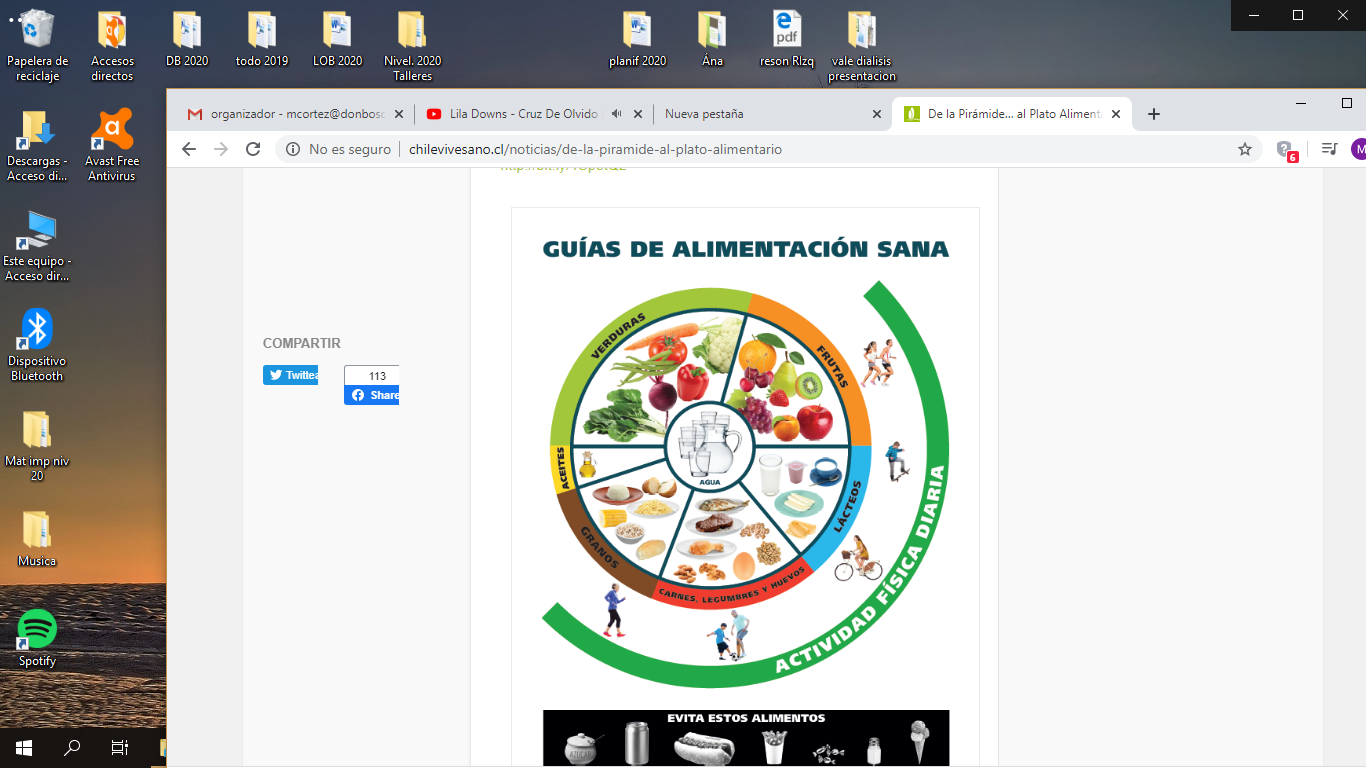 Colegio Técnico Industrial Don Bosco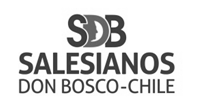 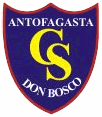 Salesianos AntofagastaDepartamento de CienciasColegio Técnico Industrial Don BoscoSalesianos AntofagastaDepartamento de CienciasColegio Técnico Industrial Don BoscoSalesianos AntofagastaDepartamento de CienciasColegio Técnico Industrial Don BoscoSalesianos AntofagastaDepartamento de CienciasColegio Técnico Industrial Don BoscoSalesianos AntofagastaDepartamento de Ciencias“BUENOS CRISTIANOS Y HONESTOS CIUDADANOS”“BUENOS CRISTIANOS Y HONESTOS CIUDADANOS”“BUENOS CRISTIANOS Y HONESTOS CIUDADANOS”“BUENOS CRISTIANOS Y HONESTOS CIUDADANOS”“BUENOS CRISTIANOS Y HONESTOS CIUDADANOS”TALLER DE NIVELACIÓN DE CIENCIAS PARA LA CIUDADANÍA     <TERCER NIVEL>TALLER DE NIVELACIÓN DE CIENCIAS PARA LA CIUDADANÍA     <TERCER NIVEL>TALLER DE NIVELACIÓN DE CIENCIAS PARA LA CIUDADANÍA     <TERCER NIVEL>TALLER DE NIVELACIÓN DE CIENCIAS PARA LA CIUDADANÍA     <TERCER NIVEL>TALLER DE NIVELACIÓN DE CIENCIAS PARA LA CIUDADANÍA     <TERCER NIVEL>NOMBRE DEL ALUMNOCURSOPuntaje IdealPuntaje RealNota3° 32NOMBRE DEL MAESTRO: Yuilda Hidalgo Gutierrez-Manuel Cortez CespedNOMBRE DEL MAESTRO: Yuilda Hidalgo Gutierrez-Manuel Cortez CespedFECHA: 27/03/2020FECHA: 27/03/2020FECHA: 27/03/2020UNIDAD: Nutrición y Actividad físicaUNIDAD: Nutrición y Actividad físicaTIEMPO: TIEMPO: TIEMPO: CONTENIDOS<Nutrientes, Pirámide alimenticia, Plato de porciones de alimentos, Hábitos de vida saludable,Beneficios de la actividad física >CONTENIDOS<Nutrientes, Pirámide alimenticia, Plato de porciones de alimentos, Hábitos de vida saludable,Beneficios de la actividad física >CONTENIDOS<Nutrientes, Pirámide alimenticia, Plato de porciones de alimentos, Hábitos de vida saludable,Beneficios de la actividad física >CONTENIDOS<Nutrientes, Pirámide alimenticia, Plato de porciones de alimentos, Hábitos de vida saludable,Beneficios de la actividad física >CONTENIDOS<Nutrientes, Pirámide alimenticia, Plato de porciones de alimentos, Hábitos de vida saludable,Beneficios de la actividad física >OBJETIVOS DE APRENDIZAJEExplicar las características de los Nutrientes en los alimentos, junto a sus efectos para la salud humana.Identificar las características nutricionales de los alimentosReconocer la importancia de los hábitos de vida saludable.OBJETIVOS DE APRENDIZAJEExplicar las características de los Nutrientes en los alimentos, junto a sus efectos para la salud humana.Identificar las características nutricionales de los alimentosReconocer la importancia de los hábitos de vida saludable.OBJETIVOS DE APRENDIZAJEExplicar las características de los Nutrientes en los alimentos, junto a sus efectos para la salud humana.Identificar las características nutricionales de los alimentosReconocer la importancia de los hábitos de vida saludable.OBJETIVOS DE APRENDIZAJEExplicar las características de los Nutrientes en los alimentos, junto a sus efectos para la salud humana.Identificar las características nutricionales de los alimentosReconocer la importancia de los hábitos de vida saludable.OBJETIVOS DE APRENDIZAJEExplicar las características de los Nutrientes en los alimentos, junto a sus efectos para la salud humana.Identificar las características nutricionales de los alimentosReconocer la importancia de los hábitos de vida saludable.INSTRUCCIONESPara consultas dirigirse al correo :  mcortez@donboscoantofagasta.cl :  yhidalgo@donboscoantofagasta.clENTREGA DE TALLER PARA REVISIÓN:VÍA INTERNET :   Sólo envié la HOJA DE RESPUESTAS.PRESENCIAL   :   Sólo debe IMPRIMIR la Hoja de respuesta.INSTRUCCIONESPara consultas dirigirse al correo :  mcortez@donboscoantofagasta.cl :  yhidalgo@donboscoantofagasta.clENTREGA DE TALLER PARA REVISIÓN:VÍA INTERNET :   Sólo envié la HOJA DE RESPUESTAS.PRESENCIAL   :   Sólo debe IMPRIMIR la Hoja de respuesta.INSTRUCCIONESPara consultas dirigirse al correo :  mcortez@donboscoantofagasta.cl :  yhidalgo@donboscoantofagasta.clENTREGA DE TALLER PARA REVISIÓN:VÍA INTERNET :   Sólo envié la HOJA DE RESPUESTAS.PRESENCIAL   :   Sólo debe IMPRIMIR la Hoja de respuesta.INSTRUCCIONESPara consultas dirigirse al correo :  mcortez@donboscoantofagasta.cl :  yhidalgo@donboscoantofagasta.clENTREGA DE TALLER PARA REVISIÓN:VÍA INTERNET :   Sólo envié la HOJA DE RESPUESTAS.PRESENCIAL   :   Sólo debe IMPRIMIR la Hoja de respuesta.INSTRUCCIONESPara consultas dirigirse al correo :  mcortez@donboscoantofagasta.cl :  yhidalgo@donboscoantofagasta.clENTREGA DE TALLER PARA REVISIÓN:VÍA INTERNET :   Sólo envié la HOJA DE RESPUESTAS.PRESENCIAL   :   Sólo debe IMPRIMIR la Hoja de respuesta.I Señale los principales Nutrientes que tiene cada uno de los Niveles (1-2-3 y 4)(6 PUNTOS) 1,5 C/U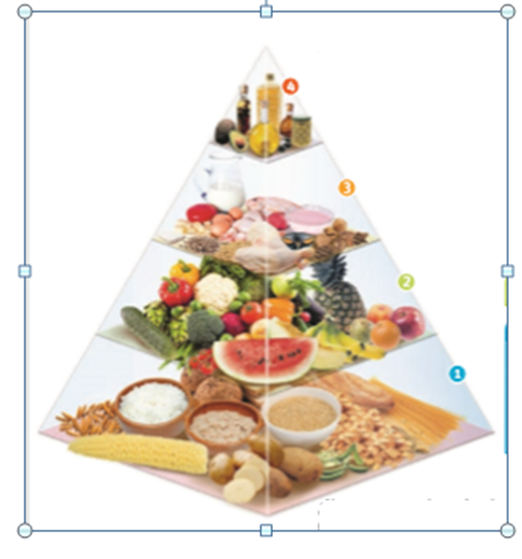 Nivel 4 : …………………………………………………………               …………………………………………………………Nivel 3 : …………………………………………………………               ………………………………………………………… Nivel 2 : …………………………………………………………               ………………………………………………………… Nivel 1 : …………………………………………………………               …………………………………………………………Controlan y regulan    procesos metabólicos; Transportan sustancias; Los ácidos grasos omega -3 y 6, ayudan a reducir el riesgo de enfermedades crónicas, por ejemplo, accidentes cerebrovasculares. Su unidad funcional son MonosacáridosControlan y regulan procesos metabólicos; Permiten la contracción muscularSon la principal fuente de energía inmediata para el organismo; Contribuyen a mantener la temperatura corporal; Forman parte importante de la estructura y membranas celulares; Forman parte de las membranas celulares.Permiten el transporte de las vitaminas A, D, E y K; Grasas , Colesterol , Esteroides, Testosterona, Ceras y AceitesSu unidad funcional son AminoácidosGlucosa, almidón, glucógeno, fructosa, sacarosaBrindan protección y defensas al organismo; Algunas llevan a cabo funciones enzimáticas; Forman parte de las membranas celulares y de la matriz extracelular. Su unidad funcional son Ácidos grasosFibrinógeno, Miosina, Colágeno, Albúmina, Insulina, Amilasa salivalProporcionan energía; Proporcionan fibra, sustancia necesaria para una adecuada digestión.Proveen ácidos grasos esenciales para el crecimiento, mantención y funcionamiento de los tejidos, el desarrollo del cerebro y de la visión; ProteínasHidratos de carbonoLípidos VitaminasSales mineralesVerdurasFrutasLácteosCarnes , legumbres y huevosGranosAceitesIV Analiza e Interpreta : (9 PTOS) 3 c/uObserva la información del gráfico y luego responde las preguntas. ¿En qué rango de edad existen los mayores porcentajes de obesidad para cada sexo?Hombre : …………………………………………..Mujer    : …………………………………………...¿En qué rango de edad se observan los porcentajes más cercanos entre ambos sexos?Resp     : …………………………………………..¿Cuál es el porcentaje promedio de personas con obesidad entre los 15 y 24 años?Hombre : …………………………………………..Mujer    : …………………………………………...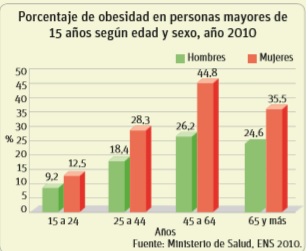 